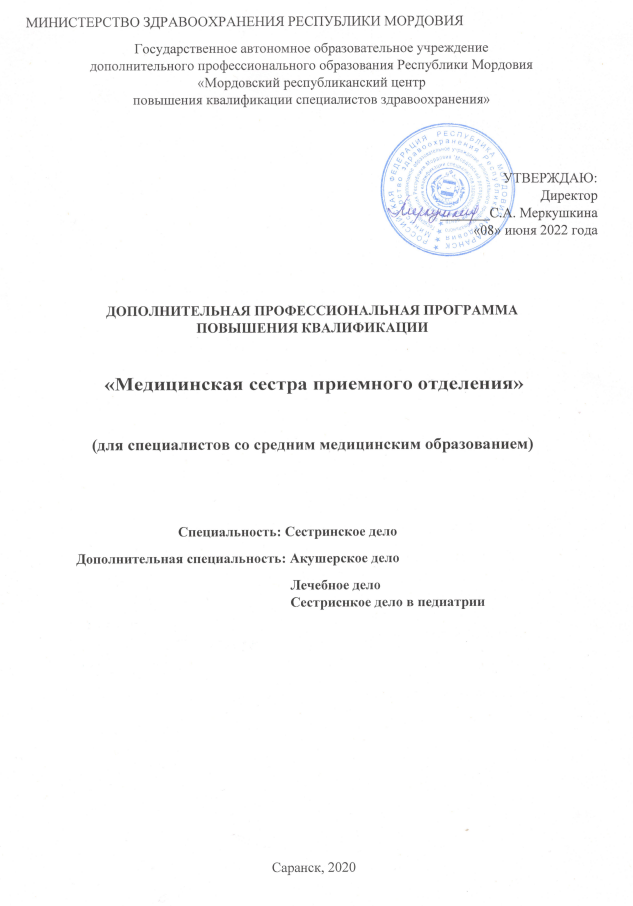 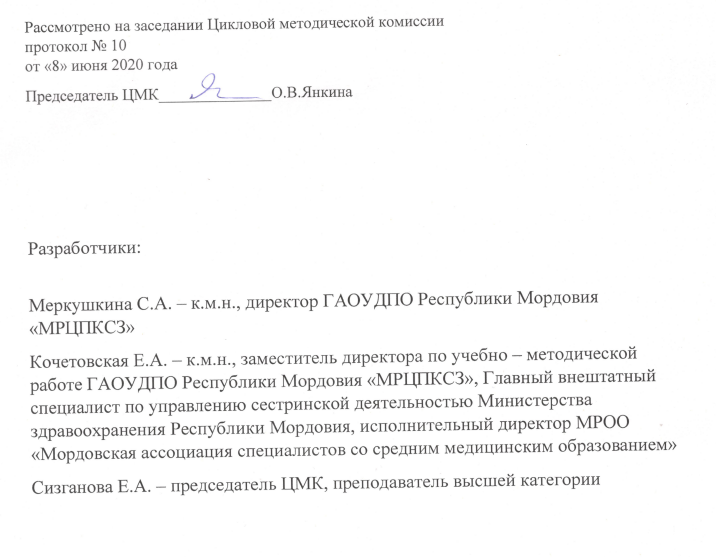 Аннотацияк дополнительной профессиональной программеповышения квалификации 
«Медицинская сестра приемного отделения»(для специалистов со средним медицинским образованием)          Дополнительная профессиональная программа повышения квалификации «Медицинская сестра приемного отделения» разработана с целью выполнения требований к осуществлению медицинской деятельности, направленной на работу в приемном отделении госпитального сектора, разработана в соответствии с образовательным стандартом постдипломной подготовки специалистов со средним медицинским образованием. Предназначена для непрерывного медицинского образования специалистов со средним профессиональным образованием по специальностям: «Сестринское дело», «Лечебное дело», «Сестринское дело в педиатрии», «Акушерское дело», работающих в должности медицинская сестра приемного отделения.          Данная программа разработана с учетом требований нормативных и правовых документов: -  Федеральный закон РФ от 21.11.2011 г. № 323-ФЗ «Об основах охраны здоровья граждан в Российской Федерации»; - Федеральный закон от 30.03.1999 г. №52-ФЗ «О санитарно-эпидемиологическом благополучии населения»; - Приказ Минздравсоцразвития РФ от 23.07.2010 № 541н «Об утверждении Единого квалификационного справочника должностей руководителей, специалистов и служащих, раздел «Квалификационные характеристики должностей работников в сфере здравоохранения»; - Приказ Министерства здравоохранения РФ от 18.02.2016 г. № 83н «Об утверждении Квалификационных требований к медицинским и фармацевтическим работникам со средним медицинским и фармацевтическим образованием»; Приказ Министерства образования и науки Российской Федерации от 01.07. 2013 года № 499 «Об утверждении порядка организации и осуществления образовательной деятельности по дополнительным профессиональным программам»;- Приказ Минобрнауки России от 09.01.2014 № 2 «Об утверждении Порядка применения организациями, осуществляющими образовательную деятельность, электронного обучения, дистанционных образовательных технологий при реализации образовательных программ»; - Письмо Минобрнауки от 21.04.2015 №ВК-1013/06 «О направлении методических рекомендаций по реализации дополнительных профессиональных программ (вместе с «Методическими рекомендациями по реализации дополнительных профессиональных программ с использованием дистанционных образовательных технологий, электронного обучения и в сетевой форме»);  - СанПиН2.1.3.2630-10 «Санитарно-эпидемиологические требования к организациям, осуществляющим медицинскую деятельность»; - СанПиН 2.1.7.2790-10 «Санитарно-эпидемиологические требования к обращению с медицинскими отходами»; - СП 3.5.1378-03 «Санитарно-эпидемиологические требования к организации и осуществлению дезинфекционной деятельности»;               Цель программы: совершенствование у обучающихся общих и профессиональных компетенций, необходимых для профессиональной деятельности специалиста со средним медицинским образованием, работающего в приемном и приемно-диагностическом отделениях госпитального сектора.Программа «Медицинская сестра приемного отделения»
 включает следующие модули:В процессе реализации программы у обучающихся совершенствуются общие и профессиональные компетенции: - понимать сущность и социальную значимость своей будущей профессии, проявлять к ней устойчивый интерес;- организовывать собственную деятельность, выбирать типовые методы и способы выполнения профессиональных задач, оценивать их выполнение и качество;- принимать решения в стандартных и нестандартных ситуациях и нести за них ответственность;- осуществлять поиск и использование информации, необходимой для эффективного выполнения профессиональных задач, профессионального и личностного развития;- использовать информационно-коммуникационные технологии в профессиональной деятельности;- работать в коллективе и команде, эффективно общаться с коллегами, руководством, потребителями;- брать на себя ответственность за работу членов команды (подчиненных), за результат выполнения заданий;- самостоятельно определять задачи профессионального и личностного развития, заниматься самообразованием, осознанно планировать и осуществлять повышение квалификации;- ориентироваться в условиях смены технологий в профессиональной деятельности;- бережно относиться к историческому наследию и культурным традициям народа, уважать социальные, культурные и религиозные различия;- быть готовым брать на себя нравственные обязательства по отношению к природе, обществу и человеку;- организовывать рабочее место с соблюдением требований охраны труда, производственной санитарии, инфекционной и противопожарной безопасности;- вести здоровый образ жизни, заниматься физической культурой и спортом для укрепления здоровья, достижения жизненных и профессиональных целей;- формировать мотивацию здорового образа жизни контингента;- организовывать обучение и контроль знаний и умений специалистов;- создавать благоприятную производственную среду в трудовом коллективе;- проводить мероприятия по сохранению и укреплению здоровья населения, пациента и его окружения;- проводить санитарно-гигиеническое воспитание населения;- участвовать в проведении профилактики инфекционных и неинфекционных заболеваний;- представлять информацию в понятном для пациента виде, объяснять ему суть вмешательств;- осуществлять лечебно -диагностические вмешательства, взаимодействуя с участниками лечебного процесса;- сотрудничать с взаимодействующими организациями и службами;- применять медикаментозные средства в соответствии с правилами их использования;- соблюдать правила использования аппаратуры, оборудования и изделий медицинского назначения в ходе лечебно-диагностического процесса;- вести утвержденную медицинскую документацию;- осуществлять реабилитационные мероприятия;- оказывать паллиативную помощь;- оказывать доврачебную помощь при неотложных состояниях и травмах;- участвовать в оказании медицинской помощи при чрезвычайных ситуациях;- взаимодействовать с членами профессиональной бригады и добровольными помощниками в условиях чрезвычайных ситуаций;- организовывать подбор и расстановку среднего и младшего медицинского персонала;- организовывать рациональную работу исполнителей;- определять и планировать потребность в материально-технических ресурсах и осуществлять контроль за их рациональным использованием;- проводить исследовательскую работу по анализу и оценке качества сестринской помощи, способствовать внедрению современных медицинских технологий;- работать с нормативно - правовой, учетно - отчетной и медицинской документацией;- организовывать и оказывать сестринскую помощь, консультировать по вопросам укрепления здоровья пациента, его семьи, в том числе и детей; - организовывать и оказывать специализированную и высокотехнологичную сестринскую помощь пациентам всех возрастных категорий.     Трудоемкость составляет 144 академических часа, форма обучения очно–заочная, с применением дистанционных образовательных технологий.            Программа предусматривает обеспечение образовательного процесса учебно-методической, нормативной и правовой документацией по всем модулям.          Основной дистанционной образовательной технологией по программе является интернет-технология с методикой асинхронного дистанционного обучения. На официальном сайте ГАОУДПО Республики Мордовия «МРЦПКСЗ» на площадке MOODLE (moodle. mrcpksz.ru) размещен электронный учебно-методический комплекс, включающий лекции, мультимедийные презентации, видеофильмы, нормативные и правовые документы, тесты, ситуационные задачи и другие учебные материалы по программе. Доступ к образовательному порталу осуществляется с помощью индивидуальных логинов и паролей, обеспечивающих идентификацию пользователей и информационную безопасность. Доступ к образовательному порталу осуществляется с любого информационного устройства, подключенного к сети Интернет, независимо от его местонахождения, круглосуточно.           Кадровое обеспечение программы предусматривает участие в образовательном процессе педагогических кадров, имеющих высшее образование, соответствующее профилю темы. Опыт деятельности в организациях соответствующей профессиональной сферы является обязательным. Освоение дополнительной профессиональной программы повышения квалификации завершается итоговым контролем знаний (итоговым экзаменом) в форме тестирования и собеседования.  При подготовке к итоговому контролю знаний (итоговому экзамену) обучающиеся обеспечиваются контрольно-измерительными материалами и допускаются к итоговому контролю знаний (итоговому экзамену) после изучения модулей (дисциплин, тем) в объеме, предусмотренном тематическим планом.Лицам, освоившим дополнительную профессиональную программу повышения квалификации и успешно прошедшим итоговый контроль знаний (итоговый экзамен), выдается Удостоверение о повышении квалификации.Дополнительная профессиональная программа
повышения квалификации 
«Медицинская сестра приемного отделения» 
(срок обучения144 академических часа)
ОБЩИЕ ПОЛОЖЕНИЯ1.Цель программы: совершенствование у обучающихся компетенций, необходимых для профессиональной деятельности специалиста со средним медицинским образованием, работающего в приемном и приемно-диагностическом отделениях госпитального сектора.2. Вид программы: практикоориентированная. 3. Контингент обучающихся (имеющаяся квалификация): специалисты, имеющие среднее профессиональное образование по специальностям: «Сестринское дело».                              РЕЗУЛЬТАТЫ ОСВОЕНИЯ ПРОГРАММЫ           Характеристика компетенций, подлежащих совершенствованию в 
результате освоения Программы: ОК 1. Понимать сущность и социальную значимость своей будущей профессии, проявлять к ней устойчивый интерес.ОК 2. Организовывать собственную деятельность, выбирать типовые методы и способы выполнения профессиональных задач, оценивать их выполнение и качество.ОК 3. Принимать решения в стандартных и нестандартных ситуациях и нести за них ответственность.ОК 4. Осуществлять поиск и использование информации, необходимой для эффективного выполнения профессиональных задач, профессионального и личностного развития.ОК 5. Использовать информационно - коммуникационные технологии в профессиональной деятельности.ОК 6. Работать в коллективе и команде, эффективно общаться с коллегами, руководством, потребителями.ОК 7. Брать на себя ответственность за работу членов команды (подчиненных), за результат выполнения заданий.ОК 8. Самостоятельно определять задачи профессионального и личностного развития, заниматься самообразованием, осознанно планировать и осуществлять повышение квалификации.ОК 9. Ориентироваться в условиях смены технологий в профессиональной деятельности.ОК 10. Бережно относиться к историческому наследию и культурным традициям народа, уважать социальные, культурные и религиозные различия.ОК 11. Быть готовым брать на себя нравственные обязательства по отношению к природе, обществу и человеку.ОК 12. Организовывать рабочее место с соблюдением требований охраны труда, производственной санитарии, инфекционной и противопожарной безопасности.ОК13. Вести здоровый образ жизни, заниматься физической культурой и спортом для укрепления здоровья, достижения жизненных и профессиональных целей.ОК 14. Формировать мотивацию здорового образа жизни контингента.ОК 15. Организовывать обучение и контроль знаний и умений подчиненных.ОК 16. Создавать благоприятную производственную среду в трудовом коллективе.ПК 1.1. Проводить мероприятия по сохранению и укреплению здоровья населения, пациента и его окружения.ПК 1.2. Проводить санитарно-гигиеническое воспитание населения.ПК1.3. Участвовать в проведении профилактики инфекционных и неинфекционных заболеваний.ПК 2.1. Представлять информацию в понятном для пациента виде, объяснять ему суть вмешательств.ПК 2.2. Осуществлять лечебно -диагностические вмешательства, взаимодействуя с участниками лечебного процесса.ПК 2.3. Сотрудничать с взаимодействующими организациями и службами.ПК 2.4. Применять медикаментозные средства в соответствии с правилами их использования.ПК 2.5. Соблюдать правила использования аппаратуры, оборудования и изделий медицинского назначения в ходе лечебно-диагностического процесса.ПК 2.6. Вести утвержденную медицинскую документацию.ПК 2.7. Осуществлять реабилитационные мероприятия.ПК 2.8. Оказывать паллиативную помощь.ПК 3.1. Оказывать доврачебную помощь при неотложных состояниях и травмах.ПК 3.2. Участвовать в оказании медицинской помощи при чрезвычайных ситуациях.ПК 3.3. Взаимодействовать с членами профессиональной бригады и добровольными помощниками в условиях чрезвычайных ситуаций.ПК 4.1. Организовывать подбор и расстановку среднего и младшего медицинского персонала.ПК 4.2. Организовывать рациональную работу исполнителей.ПК 4.3. Определять и планировать потребность в материально-технических ресурсах и осуществлять контроль за их рациональным использованием.ПК 4.4. Проводить исследовательскую работу по анализу и оценке качества сестринской помощи, способствовать внедрению современных медицинских технологий.ПК 4.5. Работать с нормативно-правовой, учетно-отчетной и медицинской документацией.ПК 5.1. Организовывать и оказывать сестринскую помощь, консультировать по вопросам укрепления здоровья пациента, его семьи, в том числе и детей.ПК 5.3. Организовывать и оказывать специализированную и высокотехнологичную сестринскую помощь пациентам всех возрастных категорий.Знать:- содержание и назначение важнейших нормативных правовых и законодательных актов мирового и регионального значения;- условия формирования личности, о свободе и ответственности за сохранение жизни, культуры, окружающей среды;- социальные и этические проблемы, связанные с развитием и использованием достижений науки, техники и технологий;- основные положения Конституции Российской Федерации;- права и свободы человека и гражданина, механизмы их реализации;- понятие правового регулирования в сфере профессиональной деятельности;- законодательные акты и другие нормативные документы, регулирующие правоотношения в процессе профессиональной деятельности;- права и обязанности работников в сфере профессиональной деятельности;- порядок заключения трудового договора и основания для его прекращения;- правила оплаты труда;- роль государственного регулирования в обеспечении занятости населения;- право социальной защиты граждан;- понятие дисциплинарной и материальной ответственности работника;- виды административных правонарушений и административной ответственности;- нормы защиты нарушенных прав и судебный порядок разрешения споров;- строение человеческого тела и функциональные системы человека, их регуляцию и саморегуляцию при взаимодействии с внешней средой;- биохимические и цитологические основы наследственности;- закономерности наследования признаков, виды взаимодействия генов;- методы изучения наследственности и изменчивости человека в норме и патологии;- основные виды изменчивости, виды мутаций у человека, факторы мутагенеза;- современное состояние окружающей среды и глобальные экологические проблемы;- факторы окружающей среды, влияющие на здоровье человека;- основные положения гигиены;- гигиенические принципы организации здорового образа жизни;- методы, формы и средства гигиенического воспитания населения;- современные представления о здоровье в разные возрастные периоды, возможные факторы, влияющие на здоровье, направления сестринской деятельности по сохранению здоровья;- основы иммунопрофилактики различных групп населения;- принципы рационального и диетического питания;- роль сестринского персонала при проведении диспансеризации населения и работе "школ здоровья".- основные группы наследственных заболеваний, причины и механизмы возникновения;- цели, задачи, методы и показания к медико -генетическому консультированию;- роль микроорганизмов в жизни человека и общества;- морфологию, физиологию и экологию микроорганизмов, методы их изучения;- основные методы асептики и антисептики;- основы эпидемиологии инфекционных болезней, пути заражения, локализацию микроорганизмов в организме человека, основы химиотерапии и химиопрофилактики инфекционных заболеваний;- факторы иммунитета, его значение для человека и общества, принципы иммунопрофилактики и иммунотерапии болезней человека, применение иммунологических реакций в медицинской практике лекарственные формы, пути введения лекарственных средств, виды их действия и -взаимодействия;- правила заполнения рецептурных бланков;- факторы, определяющие здоровье населения;- показатели общественного здоровья населения, методику их расчета и анализа;- первичные учетные и статистические документы;- основные показатели, используемые для оценки деятельности лечебно - профилактического учреждения;- систему организации оказания медицинской помощи городскому и сельскому населению;- законодательные акты по охране здоровья населения и медицинскому страхованию;- принципы организации экономики, планирования и финансирования здравоохранения;- принципы организации и оплаты труда медицинского персонала в лечебно-профилактических учреждениях;- основные направления психологии, психологию личности; - принципы обеспечения устойчивости объектов экономики, прогнозирования развития событий и оценки последствий при техногенных чрезвычайных ситуациях и стихийных явлениях, в том числе в условиях противодействия терроризму как серьезной угрозе национальной безопасности России;- основные виды потенциальных опасностей и их последствия в профессиональной деятельности и быту, принципы снижения вероятности их реализации;- способы защиты населения от оружия массового поражения;- меры пожарной безопасности и правила безопасного поведения при пожарах;- порядок и правила оказания первой помощи пострадавшим; - алгоритмы оказания медицинской помощи при неотложных состояниях;- причины, клинические проявления, возможные осложнения, методы диагностики проблем пациента организацию и оказание сестринской помощи;- основные лекарственные группы и фармакотерапевтические действия лекарств по группам;- побочные эффекты, виды реакций и осложнений лекарственной терапии;- пути введения лекарственных препаратов;- виды, формы и методы реабилитации;- правила использования аппаратуры, оборудования, изделий медицинского назначения.- причины, стадии и клинические проявления терминальных состояний;- классификацию и характеристику чрезвычайных ситуаций;- правила работы лечебно-профилактического учреждения в условиях чрезвычайных ситуацийУметь:- ориентироваться в современной экономической, политической и культурной ситуации в России и мире;- выявлять взаимосвязь отечественных, региональных, мировых социально -экономических, политических и культурных проблем в их историческом аспекте;- правильно читать и писать на латинском языке медицинские (анатомические, клинические и фармацевтические) термины;- объяснять значения терминов по знакомым терминоэлементам;- переводить рецепты и оформлять их по заданному нормативному образцу;- применять знания о строении и функциях органов и систем организма человека при оказании сестринской помощи;- давать санитарно-гигиеническую оценку факторам окружающей среды;- проводить санитарно - гигиенические мероприятия по сохранению и укреплению здоровья населения, предупреждению болезней;- проводить гигиеническое обучение и воспитание населения;- проводить забор, транспортировку и хранение материала для микробиологических исследований;- проводить простейшие микробиологические исследования;- дифференцировать разные группы микроорганизмов по их основным свойствам;- осуществлять профилактику распространения инфекции;- выписывать лекарственные формы в виде рецепта с использованием справочной литературы;- находить сведения о лекарственных препаратах в доступных базах данных;- ориентироваться в номенклатуре лекарственных средств;- применять лекарственные средства по назначению врача;- давать рекомендации пациенту по применению различных лекарственных средств;- консультировать по вопросам правового взаимодействия гражданина с системой здравоохранения;- рассчитывать и анализировать показатели общественного здоровья населения;- вести утвержденную медицинскую документацию;- использовать необходимые нормативные правовые документы;- защищать свои права в соответствии с гражданским, гражданско -процессуальным и трудовым законодательством;- анализировать и оценивать результаты и последствия деятельности (бездействия) с правовой точки зрения;- организовывать и проводить мероприятия по защите работающих и населения от негативных воздействий чрезвычайных ситуаций;- предпринимать профилактические меры для снижения уровня опасностей различного вида и их последствий в профессиональной деятельности и быту;- использовать средства индивидуальной и коллективной защиты от оружия массового поражения;- применять первичные средства пожаротушения;- владеть способами бесконфликтного общения и саморегуляции в повседневной деятельности и экстремальных условиях;- оказывать первую помощь пострадавшим;- обучать население принципам здорового образа жизни;- проводить и осуществлять оздоровительные и профилактические мероприятия;- консультировать пациента и его окружение по вопросам иммунопрофилактики;- консультировать по вопросам рационального и диетического питания;- организовывать мероприятия по проведению диспансеризации;- готовить пациента к лечебно -диагностическим вмешательствам;- осуществлять сестринский уход за пациентом при различных заболеваниях и состояниях;- консультировать пациента и его окружение по применению лекарственных средств;- осуществлять реабилитационные мероприятия в пределах своих полномочийв условиях первичной медико-санитарной помощи и стационара;- осуществлять фармакотерапию по назначению врача;- проводить комплексы упражнений лечебной физкультуры, основные приемы массажа;- проводить мероприятия по сохранению и улучшению качества жизни пациента;- осуществлять паллиативную помощь пациентам;- вести утвержденную медицинскую документацию;- проводить мероприятия по восстановлению и поддержанию жизнедеятельности организма при неотложных состояниях самостоятельно и в бригаде;- оказывать помощь при воздействии на организм токсических и ядовитых веществ самостоятельно и в бригаде;- проводить мероприятия по защите пациентов от негативных воздействий при чрезвычайных ситуациях;- действовать в составе сортировочной бригады;- эффективно работать в команде;- проводить профилактику, раннее выявление и оказание эффективной помощи при стрессе;-  осуществлять психологическую поддержку пациента и его окружения;- регулировать и разрешать конфликтные ситуации;- общаться с пациентами и коллегами в процессе профессиональной деятельности;- использовать вербальные и невербальные средства общения в психотерапевтических целях;- использовать простейшие методики саморегуляции, поддерживать оптимальный психологический климат в лечебно-профилактическом учрежденииТЕМАТИЧЕСКИЙ ПЛАН
дополнительной профессиональной программы 
повышения квалификации«Медицинская сестра приемного отделения» 
Рабочая программа
 «Медицинская сестра приемного отделения»ОРГАНИЗАЦИОННО-ПЕДАГОГИЧЕСКИЕ УСЛОВИЯРЕАЛИЗАЦИИ ПРОГРАММЫСетевая форма реализации программыДополнительная профессиональная программа повышения квалификации реализуется в сетевой форме. Реализация программы с применением электронного обучения и дистанционных образовательных технологий        Основной дистанционной образовательной технологией по программе «Медицинская сестра приемного отделения» является интернет-технология с методикой асинхронного дистанционного обучения.      На официальном сайте ГАОУДПО Республики Мордовия «МРЦПКСЗ» на площадке MOODLE (moodle. mrcpksz.ru) размещен электронный учебно-методический комплекс, включающий лекции, нормативные документы, алгоритмы, тестовые задания и другие учебные материалы по программе. Доступ к образовательному порталу осуществляется с помощью индивидуальных логинов и паролей, обеспечивающих идентификацию пользователей и информационную безопасность. Доступ к образовательному порталу осуществляется с любого информационного устройства, подключенного к сети Интернет, независимо от его местонахождения, круглосуточно.4.Реализация программыс использованием симуляционного обучения
           Дополнительная профессиональная программа повышения квалификации реализуется с использованием симуляционного обучения.Требования к итоговому контролю знаний (итоговому экзамену)         Итоговый контроль знаний (итоговый экзамен) является обязательным для обучающихся, завершающих обучение по дополнительной профессиональной программе повышения квалификации.          Оценка качества освоения программы проводится в отношении соответствия результатов освоения программы заявленным целям и планируемым результатам обучения в порядке и в форме, которые установлены образовательной организацией.        Обучающиеся допускаются к итоговому контролю знаний (итоговому экзамену) после изучения модулей (дисциплин, тем) в объеме, предусмотренном тематическим планом.         Рекомендуемый порядок проведения итогового контроля знаний (итогового экзамена) включает в себя тестирование и собеседование, направленные на контроль и оценку знаний, составляющих содержание профессиональных компетенций.СПИСОК НОРМАТИВНО-ПРАВОВОЙ ДОКУМЕНТАЦИИФедеральный закон РФ от 21.11.2011 г. № 323-ФЗ «Об основах охраны здоровья граждан в Российской Федерации»; Федеральный закон от 30.03.1999 г. №52-ФЗ «О санитарно-эпидемиологическом благополучии населения»; Приказ Минздравсоцразвития РФ от 23.07.2010 № 541н «Об утверждении Единого квалификационного справочника должностей руководителей, специалистов и служащих, раздел «Квалификационные характеристики должностей работников в сфере здравоохранения»; Приказ Министерства здравоохранения РФ от 18.02.2016 г. № 83н «Об утверждении Квалификационных требований к медицинским и фармацевтическим работникам со средним медицинским и фармацевтическим образованием»; СанПиН2.1.3.2630-10 «Санитарно-эпидемиологические требования к организациям, осуществляющим медицинскую деятельность»; СП 3.5.1378-03 «Санитарно-эпидемиологические требования к организации и осуществлению дезинфекционной деятельности»; Временные методические рекомендации Национальной ассоциации специалистов по контролю инфекций, связанных с оказанием медицинской помощи (08.04.2020);Приказ Министерства образования и науки Российской Федерации от 01.07. 2013 года № 499 «Об утверждении порядка организации и осуществления образовательной деятельности по дополнительным профессиональным программам»;- Приказ Минобрнауки России от 09.01.2014 № 2 «Об утверждении Порядка применения организациями, осуществляющими образовательную деятельность, электронного обучения, дистанционных образовательных технологий при реализации образовательных программ»; - Письмо Минобрнауки от 21.04.2015 №ВК-1013/06 «О направлении методических рекомендаций по реализации дополнительных профессиональных программ (вместе с «Методическими рекомендациями по реализации дополнительных профессиональных программ с использованием дистанционных образовательных технологий, электронного обучения и в сетевой форме»).СПИСОК ЛИТЕРАТУРЫ:             Основная:Белоусова А.К. Сестринское дело при  инфекционных болезнях с курсом ВИЧ-инфекции и  эпидемиологии: учебник/ А.К. Белоусова, В.Н. Дунайцева; Под ред.  Б.В. Кабарухина.- 2-е изд., испр. и доп. – Ростов н /Д: Феникс,2010.- 410 с.: ил.- (Медицина ).Брико Н.И.   Эпидемиология/ Н.И. Брико, В.И.  Покровский.- М.: ГЭОТАР-Медиа, 2015.- 368 с.: ил.Гигиена рук  медицинского персонала.- М.: Медицинский проект, 2015.- 80 с.- (В помощь практикующей  мед.сестре. 2015.- 4( 52)).Дезинфицирующие средства: как сделать правильный  выбор.- М.: Мед. проект.- 2015.- 80 с. - (В  помощь  практикующей  мед.сестре. 2015  №.6( 54))Кулешова Л.И. Основы сестринского дела: курс лекций, сестринские технологии/ Л.И.Кулешова, Е.В. Пустоветова ; Под ред.  В.В.Морозова.- Изд. 5-е.Ростов н/Д: Феникс, 2014.- 733 с. : ил..- ( Медицина ).Леонтьев О.В. Юридические основы  медицинской деятельности: Учебное          пособие/О.В.Леонтьев .- 3.е изд., испр. и доп.- СПб: СпецЛит, 2015.-111 с.Малов В.А. Сестринское дело при инфекционных  заболеваниях: учебное пособие для  студ. учреждений сред. проф. образования/ В.А.Малов.- 10-е изд., стер..- М.:  Издательский центр «Академия», 2015.- 352 с.Машковский, М. Д. Лекарственные средства. – М.: «Новая волна», 2016. – 1206 с.Обращение с  медицинскими отходами.- Издательство «Сестринское дело, 2018. -№ 3.-80 с.- ( В помощь практикующей медицинской сестре».- 2018.- 2018.-(69)).Обуховец Т.П. Основы сестринского дела: Учебное пособие/  Т.П. Обуховец, О.В.Чернова.- Ростов н/Д.Феникс,2019.- 938 с.: ил.- ( Среднее медицинское образование).  ( Часть 2.  «Безопасная среда для пациента и персонала».- с.285-488.Организация работы центральных стерилизационных отделений.- СПб.: ИПК «Береста»,2015.- 101 с.Основы сестринской деятельности: учебник /Под ред. Н.А.Касимовской.- ООО «издательство МИА, 2019.- 424 с.: ил. ( глава 1. Правовые  основы медицинской профессии).Попова Т.В. Охрана  труда: учебное пособие/ Т.В.Попова.- Ростов н/Д: Феникс, 2018.- 318 с.-( Среднее профессиональное образование)Руководство по скорой медицинской помощи / под ред.С. Ф. Бегненко, А. Л. Вёрткина, А. Г. Мирошниченко, М. Ш. Хубутии. – М.: ГЭОТАР-Медиа, 2017. – 816 с.Чернова О.В.  Руководство для медицинской сестры процедурного кабинета.-/ О.В.Чернова.- Изд.6-е, стер..- Ростов н/Д.: Феникс, 2015.-157[1]с.- ( Среднее медицинское образование).Ющук Н.Д.  Инфекционные болезни / Н.Д. Ющук, Г.Н. Кареткина, Л.И. Мельникова.- М.: ГЭОТАР-Медиа,2015.- 512 с.- Библиогр. указ. :  с. 494.           Дополнительная:      1.   Акопов В.И. Правовое регулирование  профессиональной деятельности         медицинского персонала: учебное пособие / В.И.Акопов.- Изд. 3-е.- Ростов       н/Д.:  Феникс, 2015.- 332с.- (Среднее  медицинское образование).    2.Гарин  Л.Ю. Основы гражданского и медицинского права: Учебное пособие /       Л.Ю. Гарин; Подред.И.А. Камаева.- Н.Новгород: Издательство НГМА, 2014.-      120 с     3.Мухина  С.А.Теоретические основы сестринского дела: учебник для       медицинских училищ и колледжей /С.А.Мухина , И.И. Тарновская.- 2-е изд.,       испр. и доп..- М.: ГЭОТАР- Медиа,2014.-368 с.   4. Сагитова Г.Р. Клинический этикет: учебное пособие/ Г.Р. Сагитова,      В.М.Мирошников, Г.И. Колесникова.- Ростов н/Д.: Феникс, 2016.   5.Татарников  М.А. Охрана  труда в медицинских организациях.- М.: ГЭОТАР-     Медиа, 2016.- 344с.   6.Шипова  В.М. Нормы труда медицинских  работников поликлиник: иллюзии       и реальность / В.М. Шипова; под ред. Р.У. Хабриева.- М.: ГЭОТАР-Медиа,      2018.- 168 с.Электронные источники: https://www.rosminzdrav.ru/ - Министерство здравоохранения Российской Федерации https://rospotrebnadzor.ru/ - Федеральная служба по надзору в сфере защиты прав потребителей и благополучия человека РФ1.Система и политика здравоохранения в РФ2.СПИД3.Санитарно-дезинфекционный режим4.Функциональная диагностика5.Неотложная помощь при заболеваниях сердечно- сосудистой патологии.6Дыхательная недостаточность7.Эндокринные заболевания8.Неврологические заболевания9.Акушерско-гинекологическая патология10.Инфекционные заболевания11.Неотложная медицинская помощь при травмах и несчастных случаях.12.Неотложная медицинская помощь при хирургических заболеваниях13.Особенности клинической диагностики и неотложная помощь при заболеваниях и травмах у детей.14.Медицина катастроф15.Зачет16.Входной контроль знаний17.Промежуточный контроль знаний18.Итоговый контроль знаний№п\пНаименование темыТеорияТеорияПрактикаПрактикаВсего№п\пНаименование темыОчная частьЗаочнаячасть(ДОТ)Очная частьЗаочнаячасть(ДОТ)Всего1Система и политика здравоохранения в РФ 221.1Основы правового регулирования в деятельности специалиста со средним медицинским образованием. Профессиональная и правовая ответственность. Медицинское страхование. Этика и деонтология. Основы валеологии.222СПИД443Санитарно-дезинфекционный режим.4264Функциональная диагностика3365Неотложная помощь при заболеваниях сердечно- сосудистой патологии. 88166Дыхательная недостаточность 3477Эндокринные заболевания 2248Неврологические заболевания 3369Акушерско-гинекологическая патология 42610Инфекционные заболевания841210.1Сальмонеллез  11210.2Дизентерия  11210.3Дифтерия  21310.4Ботулизм1110.5Бактериальная токсико-инфекция  1110.6Менингит21311Неотложная медицинская помощь при травмах и несчастных случаях. 851312Неотложная медицинская помощь при хирургических заболеваниях 54913Особенности клинической диагностики и неотложная помощь при заболеваниях и травмах у детей. 44814Медицина катастроф1110163714.1Основы организации первой медицинской помощи в крупных аварийных катастрофах, периоды медико-спасательных работ в очаге.4414.2Основы сердечно-легочной реанимации34714.3Реанимационные мероприятия при утоплении и удушении. 1114.4Особенности реанимации у детей и новорожденных.1114.5Неотложная помощь и проведение реанимационных мероприятий при экстремальных воздействиях. 2214.6Доврачебная медицинская помощь при неотложных состояниях в клинике внутренних болезней. 22414.7Неотложная помощь при кровотечениях, и геморрагическом шоке. 22414.8Неотложная помощь при травмах24614.9Неотложная помощь при отравлениях и аллергозах.22414.10Неотложная помощь при отравлениях ВСДЯВ 22415Зачет2216Входной контроль знаний2217Промежуточный контроль знаний2218Итоговый контроль знаний22Итого:67203423144Наименование модуля, раздела, темыСодержаниеКоличество часовКоличество часовКоличество часовКоличество часовКоличество часовНаименование модуля, раздела, темыСодержаниеТеорияТеорияПрактикаПрактикаВсегоНаименование модуля, раздела, темыСодержаниеОчная частьЗаочная часть(ДОТ)Очная частьЗаочная часть(ДОТ)Всего1.Система и политика здравоохранения в РФ 221.1.Основы правового регулирования в деятельности специалиста со средним медицинским образованием. Профессиональная и правовая ответственность. Медицинское страхование. Этика и деонтология. Основы валеологии.Основные принципы организации здравоохранения в РФ, профилактическая направленность. Законодательство о здравоохранении. Основные достижения Государственной системы охраны здоровья населения.Влияние социально-гигиенических факторов на здоровье населения. Государственные программы по охране здоровья. Роль государственной санитарно-эпидемиологической службы РФ и региона в обеспечении здоровья населения и охраны окружающей среды.О медицинском страховании граждан в Российской Федерации. Определение страховой медицины. Основные понятия. Условия или теоретическая модель страховой медицины. Принципы медицинского страхования. Службы    медицинского страхования.   Виды медицинского   страхования.         Закон    "О медицинском страховании граждан   Российской   Федерации”. Общие положения. Система медицинского страхования.  Деятельность медицинских учреждений в системе медицинского страхования. Обязательное   медицинское страхование и государственное социальное страхование. Различия между обязательным и добровольным медицинским страхованием.  Механизм регулирования отношений по медицинскому страхованию граждан. Анализ концепций реформирования системы медицинского страхования, представленных в альтернативных законопроектах "О внесении изменений и дополнений в закон РФ»,  "О медицинском  страховании граждан в РФ". Проблемы здравоохранения в условиях реализации закона "О медицинском страховании граждан в РФ".  Страховой медицинский полис. Пластиковые ЧИП-карты в системе обязательного медицинского страхования. Нормы морали, нравственного поведения медицинских работников. Учение о долге медицинского работника по отношению к человеку и обществу.Основы валеологии и саналогии; Методы и средства санитарного просвещения.  Образ жизни. Формирование здорового образа жизни. Наследственные   факторы.  Недостатки медицинского обслуживания. Преодоление факторов, создающих риск для здоровья.  Развитие положительных факторов. Понятие о гиподинамии, кинезофилии (потребность в движениях). Основы организации медицинской и социальной реабилитации.  Документы, регламентирующие деятельность средних медицинских кадров в области формирования, сохранения и укрепления хранения и укрепления здоровья населения. Организация работы медицинских учреждений по восстановительному лечению и реабилитации.222.СПИДВозбудитель ВИЧ-инфекции. Пути передачи. Причины роста. Патогенез, эпидемиология, клиника, профилактика, лечение. Правила работы с пациентами при подозрении на ВИЧ-инфекцию. Санитарно-просветительная работа. Основные регламентирующие документы, определяющие работу по профилактике ВИЧ - инфекции. Сестринский уход за больными СПИД, правила безопасности при работе с больными СПИДом. Предупреждение передачи ВИЧ - инфекции и вирусных гепатитов в ЛПУ, роль прививочных и процедурных медсестер. Федеральная целевая программа по предупреждению распространения в Российской Федерации заболевания, вызванного вирусом иммунодефицита человека (ВИЧ-инфекция), на 1996-1997г. г. на период до 2000 года "АНТИ-ВИЧ/СПИД". Особенности диспансерного наблюдения и лечения ВИЧ-инфицированных наркоманов, наркоманов с клиническими проявлениями ВИЧ-инфекции. Приказы, инструкции по профилактике наркоманий и токсикоманий.443.Санитарно-дезинфекционный режим.Определение понятий инфекционная безопасность и инфекционный контроль. Цель инфекционного контроля в медицинских организациях. Организация системы мероприятий по инфекционному контролю, инфекционной безопасности пациентов и персонала медицинскому учреждения. Система взаимодействия медицинских организаций с учреждениями санитарно-эпидемиологического профиля. Инфекции, связанные с оказанием медицинской помощи (ИСМП). Определение ИСМП. Причины роста.Характеристика и эпидемиологические особенности ИСМП. Наиболее часто встречающиеся возбудители ИСМП. Источники ИСМП.Пути и факторы передачи. Профилактика ИСМП Роль медицинской сестры приемного отделения в профилактике ИСМП.Требования к санитарно-противоэпидемическому режиму в медицинских организациях, регламентирующие приказы и инструкции.Определение понятий асептика и антисептика. Общее понятие хирургической инфекции, источники заражения, пути попадания микроорганизмов в рану. Методы и способы борьбы с хирургической инфекцией. Виды антисептики: химическая, биологическая, механическая. Понятие о дезинфекции. Дезинфекция I-этап обработки изделий медицинского назначения и предметов ухода за больными.Виды дезинфекции. Методы дезинфекции. Средства дезинфекции. Режимы дезинфекции. Новые дезинфицирующие средства. Техника приготовления, условия хранения, правила применения. Техника безопасности при работе с дезинфицирующими средствами. Меры предосторожности и первая помощь при отравлениях дезинфицирующими средствами.Этапы обработки изделий медицинского назначения. Предстерилизационная очистка изделий. Этапы и последовательность их проведения. Приготовление моющего комплекса. Компоненты. Режимы предстерили-зационной очистки изделий медицинского назначения с учетом вида моющего порошка, моющих средств. Совмещение I и II этапов обработки изделий медицинского назначения. Требования. Контроль качества предстерилизационной обработки изделий. Правила приготовления исходного и рабочего растворов при проведении азопирамовой пробы. Проведение амидопириновой пробы. Технология проведения контроля качества предстерилизационной очистки. Фенолфталеиновая проба. Техника проведения. Контроль качества пробы. Определение стерилизации, методы стерилизации. Режимы стерилизации. Виды контроля качества стерилизации. Особенности и требования к проведению химического контроля стерилизации. Требования к стерилизационным коробкам (биксам). Особенности соблюдения санитарно-эпидемиологического режима при работе с одноразовыми изделиями медицинского назначения. Утилизация биологического материала, кровяных шариков. Этиология вирусных гепатитов. Эпидемиология вирусных гепатитов с фекально. -оральным механизмом передачи (А, Е). Вирусные гепатиты с парентеральной передачей (В, дельта, С). Профилактика гепатита В и других посттрансфузионных гепатитов. 4264.Функциональная диагностикаРоль электрокардиографического исследования в диагностике заболеваний сердечно-сосудистой системы. Понятие об электрокардиографии. Устройство электрокардиографов. Образование зубцов и интервалов ЭКГ, их обозначение.  Зубцы и интервалы нормальной ЭКГ. Электрокардиографическая диагностика острого инфаркта миокардаЭлектрофизиологические функции сердца и их роль в формировании правильного ритма сердца. Виды аритмий. Клинические проявления различного вида аритмий. 3365.Неотложная помощь при заболеваниях сердечно- сосудистой патологии. Этиология, факторы риска, классификация. Клинические формы ишемической болезни сердца. Стенокардия. Классификация стенокардии. Клиническая картина типичного и атипичных приступов стенокардии. Диагностические критерии стенокардии. Антиангинальное средства, применяемые для купирования приступов стенокардии. Показания для госпитализации. Инфаркт миокардаКлинические формы острого инфаркта миокарда. Диагностика острого инфаркта миокарда электрокардиографическая диагностика острого инфаркта миокарда. Лечение больных с неосложненным острым инфарктом миокарда на догоспитальном этапе. Критерии транспортабельности больных с острым инфарктом миокарда. Виды осложнений острого инфаркта миокарда. Клиническая картина кардиогенного шока и острой сердечной недостаточности. Механизмы, лежащие в основе развития шока у больных с острым инфарктом миокарда. Лечение на догоспитальном этапе больных с острым инфарктом, осложненным кардиогенным шоком и острой сердечной недостаточностью. Критерии транспортабельности больных с кардиогенным шоком и острой сердечной недостаточностью.  Нарушения сердечного ритма. Классификация. Клиническая картина. Диагностика.Электрофизиологические функции сердца и их роль в формировании правильного ритма сердца. Виды аритмий. Клинические проявления различного вида аритмий.  Лечение аритмии на догоспитальном этапе.Классификация антиаритмических препаратов. Показания для экстренного применения антиаритмических препаратов. Лечение жизнеопасных тахи- и брадиаритмий на догоспитальном этапе. Показания для госпитализации больных с аритмиями.  Артериальная гипертензияКритерии нормального, "пограничного" и повышенного артериального давления Причины повышения артериального давления Гипертоническая болезнь: классификация, клиническая картина. Кризы при гипертонической болезни: типы кризов, клиническая картина, осложнения. Гипотензивные средства, применяемые на догоспитальном этапе, их сравнительная характеристика. Неотложная помощь при кризах. Показания для госпитализации больных с гипертонической болезнью. Симптоматические гипертонии: виды, особенности течения и лечения на догоспитальном этапе.  Тромбоэмболия легочной артерии. Острая сердечная недостаточность.ТЭЛА: Определение. Этиология. Патологические механизмы, лежащие в основе развития синдромов, характерных для клинической картины тромбоэмболии легочной артерии (острая дыхательная недостаточность, острая правожелудочковая недостаточность). Клиническая картина; диагностика на догоспитальном этапе. Лечение на догоспитальном этапе. Критерии транспортабельности. Определение острой сердечной недостаточности. Виды острой сердечной недостаточности и причины развития. Клиническая картина острой сердечной недостаточности по лево- и правожелудочковому типу. Лечение острой сердечной недостаточности на догоспитальном этапе. Особенности лечения острой сердечной недостаточности, резвившейся на фоне острого инфаркта миокарда, гипертонического криза, тромбоэмболии легочной артерии и хронической застойной сердечной недостаточности. 88166.Дыхательная недостаточность Острая дыхательная недостаточность: определение, причины развития, классификация, клиническая картина, диагностические критерии. Общие принципы лечения острой дыхательной недостаточности. Критерии транспортабельности больных с острой дыхательной недостаточностью и особенности транспортировки. Бронхиальная астмаБронхиальная астма: классификация, клиническая картина заболевания. Особенности клинической картины в зависимости от формы заболевания и его стадии. Сравнительная характеристика лекарственных средств, применяемых для купирования приступов бронхиальной астмы. Астматический статус: основные патологические механизмы. лежащие в основе его развития, диагностические критерии и лечение. Показания к госпитализации больных с бронхиальной астмой.  Пневмония. Грипп и другие острые респираторные вирусные инфекцииПневмония: этиология, патогенез, классификация, клиническая картина. 
Диагностика острой пневмонии на догоспитальном этапе. Неотложные состояния в клинике острой пневмонии, их диагностика и лечение на догоспитальном этапе. Острые респираторные вирусные инфекции: этиология, патогенез, клиника, неотложные состояния при ОРВИ, их диагностика и лечение. Показания для госпитализации больных с ОРВИ. 3477.Эндокринные заболевания Сахарный диабет: патогенез, классификация. Клиническая картина инсулинозависимой и инсулино независимой формы сахарного диабета. Неотложные состояния у больных сахарным диабетом. Факторы, провоцирующие развитие гипергликемической и гипогликемической комы. Диагностические критерии диабетической прекомы и комы. Диагностические критерии гипогликемической прекомы и комы. Лечение на догоспитальном этапе. Показания к госпитализации. Диффузный и узловой токсический зоб. Клиническая картина. Неотложные 
состояния у больных с токсическим зобом. Факторы, способствующие развитию тиреотоксического криза. Диагностические критерии тиреотоксического криза. Лечение на догоспитальном этапе. Показания к госпитализации.2248.Неврологические заболевания Острые сосудистые заболевания головного мозгаПреходящие нарушения мозгового кровообращения оболочечные кровоизлияния, геморрагические инсульты и ишемические инсульты. Этиология, патогенез. Клиническая картина. Диагностика на догоспитальном этапе. Неотложная по мощь. Показания госпитализации. Особенности транспортировки. Осложнения острых сосудистых заболеваний: отек головного мозга, неврологические комы- диагностика, объем мероприятий на догоспитальном этапе.  Судорожный синдром. Острые психические расстройства. Наркомания и лекарственная зависимостьЭпилепсия: этиология, классификация. Эпилептические припадки и эпилептический статус. Клиническая картина. Неотложная помощь на догоспитальном этапе. Показания к госпитализации. Судорожный синдром: причины, клиническая картина, неотложная помощь. Острые психические расстройства. Виды расстроенного сознания. Делириозный синдром. Психомоторное возбуждение. Этиология. Клиническая картина. Объем неотложной помощи на догоспитальном этапе. Определение понятий "наркомания" и лекарственная зависимость". Виды наркоманий. Клиника наркотического опьянения, наркотического отравления и абстинентного синдрома при наркоманиях. Острые заболевания периферической нервной системыНевралгия, радикулиты, плекситы, невриты и полиневриты. Этиология. Клиническая картина. Неотложная помощь на догоспитальном этапе. Методики местной анестезии, применяемые для лечения болевого синдрома. Показания к госпитализации. 3369.Акушерско-гинекологическая патология Роды и их ведение вне специализированного учреждения Регуляция родового акта Периоды родов в головном и тазовом предлежаниях. Ведение родов в 1, II и III периодах. Ручные пособия в родах.  Неотложные состояния в акушерстве и гинекологииГестозы. Виды гестозов. Диагностика гестозов. Неотложная помощь при рвоте, преэклампсии, эклампсии. Основные причины кровотечений во время беременности, родов и в послеродовом периоде. Диагностика и неотложная помощь при кровотечениях. Критерии транспортабельности. Клиника внематочной беременности, диагностика и неотложная помощь на догоспитальном этапе. Апоплексия яичника, перекрут ножки кисты, узлов миомы. Острые воспалительные заболевания придатков матки, перитонит. Травмы половых органов. Дисфункциональные кровотечения. 
Диагностика, неотложная помощь на догоспитальном этапе. 42610.Инфекционные заболевания841210.1.Сальмонеллез  Сальмонеллез, эпидемиология, основные клинические проявления, осложнения, неотложная помощь. Тактика медсестры приемного отделения при выявлении больного с сальмонеллезом. 11210.2.Дизентерия  Дизентерия, эпидемиология, основные клинические проявления, осложнения, неотложная помощь. Тактика медсестры приемного отделения при выявлении больного с дизентерией11210.3.Дифтерия  Дифтерия, эпидемиология, основные клинические проявления, осложнения, неотложная помощь. Тактика медсестры приемного отделения при выявлении больного с дифтерией.21310.4.БотулизмБотулизм, эпидемиология, основные клинические проявления, осложнения, неотложная помощь. Тактика медсестры приемного отделения при выявлении больного с ботулизмом1110.5.Бактериальная токсико-инфекция  Бактериальная токсико – инфекция, эпидемиология, основные клинические проявления, осложнения, неотложная помощь. Тактика медсестры приемного отделения при выявлении больного с бактериальной 1110.6.МенингитМенингококковая инфекция. Особенности эпидемиологические формы. Диагностические критерии менингококцемии, менингококкового менингоэнцефалита. Тактика медсестры приемного отделения при выявлении больного с генерализованными формами менингококковой инфекции).21311.Неотложная медицинская помощь при травмах и несчастных случаях. Травмы опорно-двигательного аппарата. Синдром длительного сдавленияКлассификация переломов. Диагностика переломов костей конечностей, таза, плечевого пояса и позвоночника на догоспитальном этапе. Неотложная помощь. Профилактика и лечение травматического шока. Показания к госпитализации. Особенности транспортировки. Вывихи: клиническая картина. Диагностические критерии. Неотложная помощь. Показания к госпитализации. Показания к госпитализации. Ампутационная травма: объём помощи на догоспитальном этапе. Синдром длительного раздавливания: патологические механизмы, лежащие в основе его развития, клиническая картина, объем неотложных мероприятий на догоспитальном этапеТравмы грудной клетки и животаТравмы грудной клетки: классификация. Клиническая картина открытых и закрытых повреждений груди. Неотложная помощь и тактика фельдшера скорой медицинской помощи при открытых и закрытых повреждениях грудной клетки. Травмы живота: классификация. Клиническая картина и диагностика на догоспитальном этапе открытых и закрытых повреждениях живота. 
Неотложная помощь при травмах живота. Сочетанные и множественные повреждения грудной клетки и живота. Принципы определения ведущего повреждения. Неотложная помощь и тактика на догоспитальном этапе.  Черепно-мозговые и позвоночно-спинальные травмы. Открытая и закрытая черепно-мозговая травмаЗакрытая черепно-мозговая травма. Классификация. Механизмы развития и виды закрытой черепно-мозговой травмы. Диагностика закрытой черепно-мозговой травмы различной степени тяжести на догоспитальном этапе, объём помощи на догоспитальном этапе. Принципы медикаментозной терапии в остром периоде и при наличии осложнений черепно-мозговой травмы (отёке мозга, судорожном синдроме, нарушениях со знания). Особенности транспортировки. Открытая черепно-мозговая травма. Классификация. Механизмы развития и виды открытой черепно-мозговой травмы. Диагностика открытой черепно-мозговой травмы различной степени тяжести на догоспитальном этапе. Особенности оказания помощи при открытой черепно-мозговой травме. Тактика фельдшера скорой медицинской помощи.  Позвоночно-спинальная травма.Классификация. Механизмы развития и виды повреждений спинного мозга. 
Диагностические критерии позвоночно-спинальной травмы в зависимости 
от уровня повреждения. Объём медицинской помощи на догоспитальном 
этапе. Принципы фиксации и особенности транспортировки в зависимости от уровня повреждения. Принципы медикаментозной терапии в остром периоде при наличии осложнений позвоночно-спинальной травмы (спинальном шоке).  Травмы глаз и другие неотложные состояния в офтальмологииРанения век, орбиты глаза и глазного яблока, инородные тела глазного яблока: клиническая картина диагностика на догоспитальном этапе. Неотложная помощь и тактика фельдшера скорой медицинской помощи. Показания к госпитализации. Ожоги глаз. Клинические особенности химических и термических ожогов глаз. Объем неотложной помощи на догоспитальном этапе. 
Показания к госпитализации. Острый приступ глаукомы: клиническая картина, диагностика, неотложная 
помощь и тактика фельдшера скорой медицинской помощи. Неотложная помощь при острых заболеваниях и травмах ЛОР-органов Острые воспалительные заболевания ЛОР-органов. Острые воспалительные заболевания миндалин глотки. Виды ангин. Осложнения ангин. Показания к госпитализации. Острые заболевания гортани и трахеи. Клиническая картина стенозирующего ларинготрахеита и гортанной ангины. Диагностические критерии стеноза гортани. Неотложная помощь при стенозе I, II, III и IV степени. Острые заболевания уха. Клиническая картина острого среднего отита у взрослых и детей. Осложнения острого отита. Диагностические критерии острого мастоидита. Показания к госпитализации.  Неотложная помощь при травмах ЛОР-органов, инородные тела ЛОР-органов и кровотечения из ЛОР-органов. Травмы носа. Классификация травм носа. Диагностические критерии повреждений костей и хрящей носа. Тактика фельдшера скоро и медицинской помощи. Носовые кровотечения. Причины. Тактика фельдшера скорой медицинской помощи. Показания для тампонады носа. Техника задней и передней тампонады носа. Инородные тела носа, уха, глотки и пищевода, гортани и трахеи. Диагностика. Тактика фельдшера скорой медицинской помощи. Травмы глотки и пищевода, гортани и трахеи. Причины. Клиническая картина. Возможные осложнения. Тактика фельдшера скорой медицинской помощи. Термические и химические ожоги ЛОР-органов. Клиническая картина. Возможные осложнения. 851312.Неотложная медицинская помощь при хирургических заболеваниях Острые хирургические заболевания брюшной полости – диагностические критерии, неотложная помощь и дальнейшая тактика.Острая кишечная непроходимость. Ущемление грыжи.Причины острых кровотечений из органов желудочно-кишечного тракта. Клиническая картина в зависимости от локализации источника кровотечения. Лечение на догоспитальном этапе. Прободные язвы желудка и 12-перстной кишки Клиника, диагностические критерии.Острый аппендицит: классификация, клиническая картина, диагностические критерии, особенности клинической картины у больных старческого возраста. Тактика фельдшера скорой медицинской помощи. Острый холецистит, острый панкреатит и холецистопанкреатит, этиология, клиническая картина, диагностические критерииШок: определение. Основные патологические процессы, развивающиеся в организме больного при шоке. Диагностические критерии и шока. Классификация 
шока. Общие принципы лечения шока. Определение понятия кровотечение. Классификация кровотечений. Диагностика кровотечений. Сравнительная характеристика способов временной остановки кровотечений. Рефлекторный (болевой шок). Методы местного и общего обезболивания, применяемые на этапе скорой медицинской помощи.Рефлекторный шок. Особенности патогенеза и особенности клинической картины рефлекторного шока. Профилактика и лечение рефлекторного шока на до- 
госпитальном этапе. Методы местного и общего обезболивания. Классификация анальгетических средств. 
Сравнительная характеристика анальгетических средств. Показания и противопоказания к их применению, побочные эффекты и методы их устранения. 54913.Особенности клинической диагностики и неотложная помощь при заболеваниях и травмах у детей. Особенности течения острых хирургических и острых урологических заболеваний у детей. Родовые повреждения скелета. Черепно-мозговые травмы у детей. Компрессионные переломы позвоночника. Повреждение костей конечностей: особенности, клиника, диагностика, неотложная помощь. Ожоги у детей: особенности течения ожоговой болезни. Ожоговый шок. Химические ожоги пищевода у детей. 44814.Медицина катастроф1110163714.1.Основы организации первой медицинской помощи в крупных аварийных катастрофах, периоды медико-спасательных работ в очаге.Медико-тактическая характеристика чрезвычайных ситуаций (ЧС). Защита населения и территорий от ЧС природного И техногенного характера. Единая государственная система по предупреждению и ликвидации последствий ЧС. Служба медицины катастроф, как функциональное звено РСЧС: её структура и задачи. Принципы организации медицинской помощи населению при ЧС. Этапы медицинского обеспечения населения при ЧС. Формирования экстренной медицинской помощи. Действия персонала скорой медицинской помощи при ЧС. Медицинская сортировка пострадавших при ЧС. задачи, виды и характеристика сортировочных групп.4414.2.Основы сердечно-легочной реанимацииОпределение понятия «терминальные состояния. Виды терминальных состояний, 
их диагностика и основные патологические процессы, развивающиеся в организме больного. Определение понятия «сердечно – легочная реанимация». Показания и противопоказания к проведению реанимации. Методика сердечно – легочной реанимации. Приемы восстановления проходимости дыхательных путей, техника искусственной вентиляции легких и непрямого массажа сердца. Критерии эффективности реанимации.Показания для коникотомии и техника её проведения. Интубация трахеи. Показания к оксигенотерапии и техника её про ведения.  Продолжительность реанимации и условия отказа от продолжения начатых реанимационных мероприятий34714.3.Реанимационные мероприятия при утоплении и удушении. Патологические процессы, развивающиеся в организме при утоплении в пресной и соленой воде. Особенности реанимации при утоплении. Патологические процессы, развивающиеся в организме при странгуляционной асфиксии, особенности проведения основных и специализированных реанимационных мероприятий.1114.4.Особенности реанимации у детей и новорожденных.Первичные и реанимационные мероприятия новорожденному. Признаки живорожденности. Оценка состояния новорожденного при рождении: оценка дыхания, оценка кровообращения, окраска кожи – возможные варианты. Тактика проведения искусственной 
вентиляции легких и непрямого массажа сердца у новорожденного. 
Медикаменты, применяемые во время реанимации новорожденного. Особенности сердечно-легочной реанимации у детей грудного, дошкольного и школьного возраста. 1114.5.Неотложная помощь и проведение реанимационных мероприятий при экстремальных воздействиях. Термические повреждения.Ожоги и ожоговый шок: классификация ожогов. Клиническая картина ожогов. Определение степени тяжести ожоговой травмы Патогенез ожогового шока. Диагностические критерии ожогового шока. Неотложная помощь при ожогах и ожоговом шоке. Отморожение. Клиническая картина отморожения в дореактивном и реактивном периоде. Неотложная помощь при отморожениях. Показания к госпитализации. Тепловой удар: основные патологические механизмы, лежащие в основе теплового удара. Клиническая картина. Неотложная помощь. Показания к госпитализации. Общее охлаждение: основные патологические механизмы, лежащие в основе общего охлаждения. Клиническая картина. Неотложная помощь. Показания к госпитализации. Электротравма. Клиническая картина. Неотложная помощь. Показания к госпитализации.2214.6.Доврачебная медицинская помощь при неотложных состояниях в клинике внутренних болезней. Угрожающие жизни неотложные состояния и острые заболевания: острая коронарная недостаточность, острая сосудистая недостаточность, гипертонический криз, коматозные состояния, судорожный синдром. Диагностические критерии, неотложная помощь и дальнейшая тактика. Объем помощи на первом этапе лечебно – эвакуационного обеспечения при развитии угрожающих жизни неотложных состояниях в условиях ЧС.22414.7.Неотложная помощь при кровотечениях, и геморрагическом шоке. Виды кровотечений. Способы остановки наружных кровотечений, применяемые в условиях ЧС на первом этапе лечебно – эвакуационного обеспечения. Геморрагический шок: основные механизмы, лежащие в основе его развития, клиническая картина, диагностические критерии и неотложная помощь.22414.8.Неотложная помощь при травмахОпределение понятия «травма», виды травм, травматический шок, основные механизмы, лежащие в основе его развития, клиническая картина, диагностические критерии, профилактика травматического шока и его лечение на первом этапе лечебно – эвакуационного обеспечения ЧС.24614.9.Неотложная помощь при отравлениях и аллергозах.Определение понятия «острое отравление». Пути поступления яда в организм человека. Стадии острого отравления. Общие принципы лечения больных с острыми отравлениями. Методы активной детоксикации, применяемые на первом этапе лечебно – эвакуационногоОбеспечения. Посиндромная помощь при острых отравлениях. Клинические формы острых аллергических реакций. Основные патологические механизмы, лежащие, а основе их развития. Клиническая картина, диагностика, и неотложная помощь при различных клинических вариантах анафилаксии. Профилактика аллергических реакций.22414.10.Неотложная помощь при отравлениях ВСДЯВ Особенности организации медицинской помощи населению, пострадавшему при авариях, связанных с выбросом сильнодействующих ядовитых веществ.22415.Зачет2216.Входной контроль знаний2217.Промежуточный контроль знаний2218.Итоговый контроль знаний22Итого:67203423144